Strana:  1 z 111111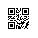 Strana:  1 z 111111Odběratel:Odběratel:Odběratel:Odběratel:Odběratel:Odběratel:Odběratel:Odběratel:Odběratel:Odběratel:Odběratel:Odběratel:Ústav geoniky AV ČR, v.v.i.
Studentská 1768
708 00 OSTRAVA PORUBA
Česká republikaÚstav geoniky AV ČR, v.v.i.
Studentská 1768
708 00 OSTRAVA PORUBA
Česká republikaÚstav geoniky AV ČR, v.v.i.
Studentská 1768
708 00 OSTRAVA PORUBA
Česká republikaÚstav geoniky AV ČR, v.v.i.
Studentská 1768
708 00 OSTRAVA PORUBA
Česká republikaÚstav geoniky AV ČR, v.v.i.
Studentská 1768
708 00 OSTRAVA PORUBA
Česká republikaÚstav geoniky AV ČR, v.v.i.
Studentská 1768
708 00 OSTRAVA PORUBA
Česká republikaÚstav geoniky AV ČR, v.v.i.
Studentská 1768
708 00 OSTRAVA PORUBA
Česká republikaÚstav geoniky AV ČR, v.v.i.
Studentská 1768
708 00 OSTRAVA PORUBA
Česká republikaÚstav geoniky AV ČR, v.v.i.
Studentská 1768
708 00 OSTRAVA PORUBA
Česká republikaÚstav geoniky AV ČR, v.v.i.
Studentská 1768
708 00 OSTRAVA PORUBA
Česká republikaÚstav geoniky AV ČR, v.v.i.
Studentská 1768
708 00 OSTRAVA PORUBA
Česká republikaÚstav geoniky AV ČR, v.v.i.
Studentská 1768
708 00 OSTRAVA PORUBA
Česká republikaPID:PID:PID:PID:PID:PID:PID:Odběratel:Odběratel:Odběratel:Odběratel:Odběratel:Odběratel:Ústav geoniky AV ČR, v.v.i.
Studentská 1768
708 00 OSTRAVA PORUBA
Česká republikaÚstav geoniky AV ČR, v.v.i.
Studentská 1768
708 00 OSTRAVA PORUBA
Česká republikaÚstav geoniky AV ČR, v.v.i.
Studentská 1768
708 00 OSTRAVA PORUBA
Česká republikaÚstav geoniky AV ČR, v.v.i.
Studentská 1768
708 00 OSTRAVA PORUBA
Česká republikaÚstav geoniky AV ČR, v.v.i.
Studentská 1768
708 00 OSTRAVA PORUBA
Česká republikaÚstav geoniky AV ČR, v.v.i.
Studentská 1768
708 00 OSTRAVA PORUBA
Česká republikaÚstav geoniky AV ČR, v.v.i.
Studentská 1768
708 00 OSTRAVA PORUBA
Česká republikaÚstav geoniky AV ČR, v.v.i.
Studentská 1768
708 00 OSTRAVA PORUBA
Česká republikaÚstav geoniky AV ČR, v.v.i.
Studentská 1768
708 00 OSTRAVA PORUBA
Česká republikaÚstav geoniky AV ČR, v.v.i.
Studentská 1768
708 00 OSTRAVA PORUBA
Česká republikaÚstav geoniky AV ČR, v.v.i.
Studentská 1768
708 00 OSTRAVA PORUBA
Česká republikaÚstav geoniky AV ČR, v.v.i.
Studentská 1768
708 00 OSTRAVA PORUBA
Česká republikaPID:PID:PID:PID:PID:PID:PID:0020550425 0020550425 Odběratel:Odběratel:Odběratel:Odběratel:Odběratel:Odběratel:Ústav geoniky AV ČR, v.v.i.
Studentská 1768
708 00 OSTRAVA PORUBA
Česká republikaÚstav geoniky AV ČR, v.v.i.
Studentská 1768
708 00 OSTRAVA PORUBA
Česká republikaÚstav geoniky AV ČR, v.v.i.
Studentská 1768
708 00 OSTRAVA PORUBA
Česká republikaÚstav geoniky AV ČR, v.v.i.
Studentská 1768
708 00 OSTRAVA PORUBA
Česká republikaÚstav geoniky AV ČR, v.v.i.
Studentská 1768
708 00 OSTRAVA PORUBA
Česká republikaÚstav geoniky AV ČR, v.v.i.
Studentská 1768
708 00 OSTRAVA PORUBA
Česká republikaÚstav geoniky AV ČR, v.v.i.
Studentská 1768
708 00 OSTRAVA PORUBA
Česká republikaÚstav geoniky AV ČR, v.v.i.
Studentská 1768
708 00 OSTRAVA PORUBA
Česká republikaÚstav geoniky AV ČR, v.v.i.
Studentská 1768
708 00 OSTRAVA PORUBA
Česká republikaÚstav geoniky AV ČR, v.v.i.
Studentská 1768
708 00 OSTRAVA PORUBA
Česká republikaÚstav geoniky AV ČR, v.v.i.
Studentská 1768
708 00 OSTRAVA PORUBA
Česká republikaÚstav geoniky AV ČR, v.v.i.
Studentská 1768
708 00 OSTRAVA PORUBA
Česká republikaPID:PID:PID:PID:PID:PID:PID:0020550425 0020550425 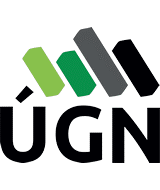 Ústav geoniky AV ČR, v.v.i.
Studentská 1768
708 00 OSTRAVA PORUBA
Česká republikaÚstav geoniky AV ČR, v.v.i.
Studentská 1768
708 00 OSTRAVA PORUBA
Česká republikaÚstav geoniky AV ČR, v.v.i.
Studentská 1768
708 00 OSTRAVA PORUBA
Česká republikaÚstav geoniky AV ČR, v.v.i.
Studentská 1768
708 00 OSTRAVA PORUBA
Česká republikaÚstav geoniky AV ČR, v.v.i.
Studentská 1768
708 00 OSTRAVA PORUBA
Česká republikaÚstav geoniky AV ČR, v.v.i.
Studentská 1768
708 00 OSTRAVA PORUBA
Česká republikaÚstav geoniky AV ČR, v.v.i.
Studentská 1768
708 00 OSTRAVA PORUBA
Česká republikaÚstav geoniky AV ČR, v.v.i.
Studentská 1768
708 00 OSTRAVA PORUBA
Česká republikaÚstav geoniky AV ČR, v.v.i.
Studentská 1768
708 00 OSTRAVA PORUBA
Česká republikaÚstav geoniky AV ČR, v.v.i.
Studentská 1768
708 00 OSTRAVA PORUBA
Česká republikaÚstav geoniky AV ČR, v.v.i.
Studentská 1768
708 00 OSTRAVA PORUBA
Česká republikaÚstav geoniky AV ČR, v.v.i.
Studentská 1768
708 00 OSTRAVA PORUBA
Česká republikaSmlouva:Smlouva:Smlouva:Smlouva:Smlouva:Smlouva:Smlouva:0020550425 0020550425 Ústav geoniky AV ČR, v.v.i.
Studentská 1768
708 00 OSTRAVA PORUBA
Česká republikaÚstav geoniky AV ČR, v.v.i.
Studentská 1768
708 00 OSTRAVA PORUBA
Česká republikaÚstav geoniky AV ČR, v.v.i.
Studentská 1768
708 00 OSTRAVA PORUBA
Česká republikaÚstav geoniky AV ČR, v.v.i.
Studentská 1768
708 00 OSTRAVA PORUBA
Česká republikaÚstav geoniky AV ČR, v.v.i.
Studentská 1768
708 00 OSTRAVA PORUBA
Česká republikaÚstav geoniky AV ČR, v.v.i.
Studentská 1768
708 00 OSTRAVA PORUBA
Česká republikaÚstav geoniky AV ČR, v.v.i.
Studentská 1768
708 00 OSTRAVA PORUBA
Česká republikaÚstav geoniky AV ČR, v.v.i.
Studentská 1768
708 00 OSTRAVA PORUBA
Česká republikaÚstav geoniky AV ČR, v.v.i.
Studentská 1768
708 00 OSTRAVA PORUBA
Česká republikaÚstav geoniky AV ČR, v.v.i.
Studentská 1768
708 00 OSTRAVA PORUBA
Česká republikaÚstav geoniky AV ČR, v.v.i.
Studentská 1768
708 00 OSTRAVA PORUBA
Česká republikaÚstav geoniky AV ČR, v.v.i.
Studentská 1768
708 00 OSTRAVA PORUBA
Česká republika0020550425 0020550425 Ústav geoniky AV ČR, v.v.i.
Studentská 1768
708 00 OSTRAVA PORUBA
Česká republikaÚstav geoniky AV ČR, v.v.i.
Studentská 1768
708 00 OSTRAVA PORUBA
Česká republikaÚstav geoniky AV ČR, v.v.i.
Studentská 1768
708 00 OSTRAVA PORUBA
Česká republikaÚstav geoniky AV ČR, v.v.i.
Studentská 1768
708 00 OSTRAVA PORUBA
Česká republikaÚstav geoniky AV ČR, v.v.i.
Studentská 1768
708 00 OSTRAVA PORUBA
Česká republikaÚstav geoniky AV ČR, v.v.i.
Studentská 1768
708 00 OSTRAVA PORUBA
Česká republikaÚstav geoniky AV ČR, v.v.i.
Studentská 1768
708 00 OSTRAVA PORUBA
Česká republikaÚstav geoniky AV ČR, v.v.i.
Studentská 1768
708 00 OSTRAVA PORUBA
Česká republikaÚstav geoniky AV ČR, v.v.i.
Studentská 1768
708 00 OSTRAVA PORUBA
Česká republikaÚstav geoniky AV ČR, v.v.i.
Studentská 1768
708 00 OSTRAVA PORUBA
Česká republikaÚstav geoniky AV ČR, v.v.i.
Studentská 1768
708 00 OSTRAVA PORUBA
Česká republikaÚstav geoniky AV ČR, v.v.i.
Studentská 1768
708 00 OSTRAVA PORUBA
Česká republikaČíslo účtu:Číslo účtu:Číslo účtu:Číslo účtu:Číslo účtu:Číslo účtu:Číslo účtu:20001-10427761/071020001-10427761/071020001-10427761/071020001-10427761/071020001-10427761/071020001-10427761/07100020550425 0020550425 Ústav geoniky AV ČR, v.v.i.
Studentská 1768
708 00 OSTRAVA PORUBA
Česká republikaÚstav geoniky AV ČR, v.v.i.
Studentská 1768
708 00 OSTRAVA PORUBA
Česká republikaÚstav geoniky AV ČR, v.v.i.
Studentská 1768
708 00 OSTRAVA PORUBA
Česká republikaÚstav geoniky AV ČR, v.v.i.
Studentská 1768
708 00 OSTRAVA PORUBA
Česká republikaÚstav geoniky AV ČR, v.v.i.
Studentská 1768
708 00 OSTRAVA PORUBA
Česká republikaÚstav geoniky AV ČR, v.v.i.
Studentská 1768
708 00 OSTRAVA PORUBA
Česká republikaÚstav geoniky AV ČR, v.v.i.
Studentská 1768
708 00 OSTRAVA PORUBA
Česká republikaÚstav geoniky AV ČR, v.v.i.
Studentská 1768
708 00 OSTRAVA PORUBA
Česká republikaÚstav geoniky AV ČR, v.v.i.
Studentská 1768
708 00 OSTRAVA PORUBA
Česká republikaÚstav geoniky AV ČR, v.v.i.
Studentská 1768
708 00 OSTRAVA PORUBA
Česká republikaÚstav geoniky AV ČR, v.v.i.
Studentská 1768
708 00 OSTRAVA PORUBA
Česká republikaÚstav geoniky AV ČR, v.v.i.
Studentská 1768
708 00 OSTRAVA PORUBA
Česká republikaPeněžní ústav:Peněžní ústav:Peněžní ústav:Peněžní ústav:Peněžní ústav:Peněžní ústav:Peněžní ústav:Česká národní bankaČeská národní bankaČeská národní bankaČeská národní bankaČeská národní bankaČeská národní banka0020550425 0020550425 Ústav geoniky AV ČR, v.v.i.
Studentská 1768
708 00 OSTRAVA PORUBA
Česká republikaÚstav geoniky AV ČR, v.v.i.
Studentská 1768
708 00 OSTRAVA PORUBA
Česká republikaÚstav geoniky AV ČR, v.v.i.
Studentská 1768
708 00 OSTRAVA PORUBA
Česká republikaÚstav geoniky AV ČR, v.v.i.
Studentská 1768
708 00 OSTRAVA PORUBA
Česká republikaÚstav geoniky AV ČR, v.v.i.
Studentská 1768
708 00 OSTRAVA PORUBA
Česká republikaÚstav geoniky AV ČR, v.v.i.
Studentská 1768
708 00 OSTRAVA PORUBA
Česká republikaÚstav geoniky AV ČR, v.v.i.
Studentská 1768
708 00 OSTRAVA PORUBA
Česká republikaÚstav geoniky AV ČR, v.v.i.
Studentská 1768
708 00 OSTRAVA PORUBA
Česká republikaÚstav geoniky AV ČR, v.v.i.
Studentská 1768
708 00 OSTRAVA PORUBA
Česká republikaÚstav geoniky AV ČR, v.v.i.
Studentská 1768
708 00 OSTRAVA PORUBA
Česká republikaÚstav geoniky AV ČR, v.v.i.
Studentská 1768
708 00 OSTRAVA PORUBA
Česká republikaÚstav geoniky AV ČR, v.v.i.
Studentská 1768
708 00 OSTRAVA PORUBA
Česká republika0020550425 0020550425 0020550425 0020550425 Dodavatel:Dodavatel:Dodavatel:Dodavatel:Dodavatel:Dodavatel:Dodavatel:Dodavatel:0020550425 0020550425 DIČ:DIČ:DIČ:CZ68145535CZ68145535CZ68145535CZ68145535Dodavatel:Dodavatel:Dodavatel:Dodavatel:Dodavatel:Dodavatel:Dodavatel:Dodavatel:0020550425 0020550425 DIČ:DIČ:DIČ:CZ68145535CZ68145535CZ68145535CZ68145535IČ:IČ:28619838286198382861983828619838286198382861983828619838DIČ:DIČ:CZ28619838CZ28619838CZ28619838CZ286198380020550425 0020550425 IČ:IČ:IČ:68145535681455356814553568145535IČ:IČ:28619838286198382861983828619838286198382861983828619838DIČ:DIČ:CZ28619838CZ28619838CZ28619838CZ286198380020550425 0020550425 IČ:IČ:IČ:681455356814553568145535681455350020550425 0020550425 IČ:IČ:IČ:681455356814553568145535681455350020550425 0020550425 IČ:IČ:IČ:681455356814553568145535681455350020550425 0020550425 0020550425 0020550425 Konečný příjemce:Konečný příjemce:Konečný příjemce:Konečný příjemce:Konečný příjemce:Konečný příjemce:Konečný příjemce:Konečný příjemce:Konečný příjemce:Konečný příjemce:Konečný příjemce:Konečný příjemce:Konečný příjemce:0020550425 0020550425 0020550425 0020550425 0020550425 0020550425 Platnost objednávky do:Platnost objednávky do:Platnost objednávky do:Platnost objednávky do:Platnost objednávky do:Platnost objednávky do:Platnost objednávky do:Platnost objednávky do:Platnost objednávky do:30.11.202030.11.202030.11.202030.11.2020Termín dodání:Termín dodání:Termín dodání:Termín dodání:Termín dodání:Termín dodání:Termín dodání:30.11.202030.11.202030.11.202030.11.2020Forma úhrady:Forma úhrady:Forma úhrady:Forma úhrady:Forma úhrady:Forma úhrady:Forma úhrady:PříkazemPříkazemPříkazemPříkazemForma úhrady:Forma úhrady:Forma úhrady:Forma úhrady:Forma úhrady:Forma úhrady:Forma úhrady:PříkazemPříkazemPříkazemPříkazemForma úhrady:Forma úhrady:Forma úhrady:Forma úhrady:Forma úhrady:Forma úhrady:Forma úhrady:PříkazemPříkazemPříkazemPříkazemTermín úhrady:Termín úhrady:Termín úhrady:Termín úhrady:Termín úhrady:Termín úhrady:Termín úhrady:IV.čtvrtletíIV.čtvrtletíIV.čtvrtletíIV.čtvrtletíTermín úhrady:Termín úhrady:Termín úhrady:Termín úhrady:Termín úhrady:Termín úhrady:Termín úhrady:IV.čtvrtletíIV.čtvrtletíIV.čtvrtletíIV.čtvrtletíŽádáme Vás o vrácení potvrzené objednávky. Na faktuře uveďte vždy číslo této objednávky, případnou elektronickou fakturu zašlete na podatelna@ugn.cas.cz.
V případe, že tato objednávka podléhá zveřejnění prostřednictvím veřejného registru smluv dle zákona c. 340/2015 Sb., obě smluvní strany souhlasí s jejím uveřejněním.Žádáme Vás o vrácení potvrzené objednávky. Na faktuře uveďte vždy číslo této objednávky, případnou elektronickou fakturu zašlete na podatelna@ugn.cas.cz.
V případe, že tato objednávka podléhá zveřejnění prostřednictvím veřejného registru smluv dle zákona c. 340/2015 Sb., obě smluvní strany souhlasí s jejím uveřejněním.Žádáme Vás o vrácení potvrzené objednávky. Na faktuře uveďte vždy číslo této objednávky, případnou elektronickou fakturu zašlete na podatelna@ugn.cas.cz.
V případe, že tato objednávka podléhá zveřejnění prostřednictvím veřejného registru smluv dle zákona c. 340/2015 Sb., obě smluvní strany souhlasí s jejím uveřejněním.Žádáme Vás o vrácení potvrzené objednávky. Na faktuře uveďte vždy číslo této objednávky, případnou elektronickou fakturu zašlete na podatelna@ugn.cas.cz.
V případe, že tato objednávka podléhá zveřejnění prostřednictvím veřejného registru smluv dle zákona c. 340/2015 Sb., obě smluvní strany souhlasí s jejím uveřejněním.Žádáme Vás o vrácení potvrzené objednávky. Na faktuře uveďte vždy číslo této objednávky, případnou elektronickou fakturu zašlete na podatelna@ugn.cas.cz.
V případe, že tato objednávka podléhá zveřejnění prostřednictvím veřejného registru smluv dle zákona c. 340/2015 Sb., obě smluvní strany souhlasí s jejím uveřejněním.Žádáme Vás o vrácení potvrzené objednávky. Na faktuře uveďte vždy číslo této objednávky, případnou elektronickou fakturu zašlete na podatelna@ugn.cas.cz.
V případe, že tato objednávka podléhá zveřejnění prostřednictvím veřejného registru smluv dle zákona c. 340/2015 Sb., obě smluvní strany souhlasí s jejím uveřejněním.Žádáme Vás o vrácení potvrzené objednávky. Na faktuře uveďte vždy číslo této objednávky, případnou elektronickou fakturu zašlete na podatelna@ugn.cas.cz.
V případe, že tato objednávka podléhá zveřejnění prostřednictvím veřejného registru smluv dle zákona c. 340/2015 Sb., obě smluvní strany souhlasí s jejím uveřejněním.Žádáme Vás o vrácení potvrzené objednávky. Na faktuře uveďte vždy číslo této objednávky, případnou elektronickou fakturu zašlete na podatelna@ugn.cas.cz.
V případe, že tato objednávka podléhá zveřejnění prostřednictvím veřejného registru smluv dle zákona c. 340/2015 Sb., obě smluvní strany souhlasí s jejím uveřejněním.Žádáme Vás o vrácení potvrzené objednávky. Na faktuře uveďte vždy číslo této objednávky, případnou elektronickou fakturu zašlete na podatelna@ugn.cas.cz.
V případe, že tato objednávka podléhá zveřejnění prostřednictvím veřejného registru smluv dle zákona c. 340/2015 Sb., obě smluvní strany souhlasí s jejím uveřejněním.Žádáme Vás o vrácení potvrzené objednávky. Na faktuře uveďte vždy číslo této objednávky, případnou elektronickou fakturu zašlete na podatelna@ugn.cas.cz.
V případe, že tato objednávka podléhá zveřejnění prostřednictvím veřejného registru smluv dle zákona c. 340/2015 Sb., obě smluvní strany souhlasí s jejím uveřejněním.Žádáme Vás o vrácení potvrzené objednávky. Na faktuře uveďte vždy číslo této objednávky, případnou elektronickou fakturu zašlete na podatelna@ugn.cas.cz.
V případe, že tato objednávka podléhá zveřejnění prostřednictvím veřejného registru smluv dle zákona c. 340/2015 Sb., obě smluvní strany souhlasí s jejím uveřejněním.Žádáme Vás o vrácení potvrzené objednávky. Na faktuře uveďte vždy číslo této objednávky, případnou elektronickou fakturu zašlete na podatelna@ugn.cas.cz.
V případe, že tato objednávka podléhá zveřejnění prostřednictvím veřejného registru smluv dle zákona c. 340/2015 Sb., obě smluvní strany souhlasí s jejím uveřejněním.Žádáme Vás o vrácení potvrzené objednávky. Na faktuře uveďte vždy číslo této objednávky, případnou elektronickou fakturu zašlete na podatelna@ugn.cas.cz.
V případe, že tato objednávka podléhá zveřejnění prostřednictvím veřejného registru smluv dle zákona c. 340/2015 Sb., obě smluvní strany souhlasí s jejím uveřejněním.Žádáme Vás o vrácení potvrzené objednávky. Na faktuře uveďte vždy číslo této objednávky, případnou elektronickou fakturu zašlete na podatelna@ugn.cas.cz.
V případe, že tato objednávka podléhá zveřejnění prostřednictvím veřejného registru smluv dle zákona c. 340/2015 Sb., obě smluvní strany souhlasí s jejím uveřejněním.Žádáme Vás o vrácení potvrzené objednávky. Na faktuře uveďte vždy číslo této objednávky, případnou elektronickou fakturu zašlete na podatelna@ugn.cas.cz.
V případe, že tato objednávka podléhá zveřejnění prostřednictvím veřejného registru smluv dle zákona c. 340/2015 Sb., obě smluvní strany souhlasí s jejím uveřejněním.Žádáme Vás o vrácení potvrzené objednávky. Na faktuře uveďte vždy číslo této objednávky, případnou elektronickou fakturu zašlete na podatelna@ugn.cas.cz.
V případe, že tato objednávka podléhá zveřejnění prostřednictvím veřejného registru smluv dle zákona c. 340/2015 Sb., obě smluvní strany souhlasí s jejím uveřejněním.Žádáme Vás o vrácení potvrzené objednávky. Na faktuře uveďte vždy číslo této objednávky, případnou elektronickou fakturu zašlete na podatelna@ugn.cas.cz.
V případe, že tato objednávka podléhá zveřejnění prostřednictvím veřejného registru smluv dle zákona c. 340/2015 Sb., obě smluvní strany souhlasí s jejím uveřejněním.Žádáme Vás o vrácení potvrzené objednávky. Na faktuře uveďte vždy číslo této objednávky, případnou elektronickou fakturu zašlete na podatelna@ugn.cas.cz.
V případe, že tato objednávka podléhá zveřejnění prostřednictvím veřejného registru smluv dle zákona c. 340/2015 Sb., obě smluvní strany souhlasí s jejím uveřejněním.Žádáme Vás o vrácení potvrzené objednávky. Na faktuře uveďte vždy číslo této objednávky, případnou elektronickou fakturu zašlete na podatelna@ugn.cas.cz.
V případe, že tato objednávka podléhá zveřejnění prostřednictvím veřejného registru smluv dle zákona c. 340/2015 Sb., obě smluvní strany souhlasí s jejím uveřejněním.Žádáme Vás o vrácení potvrzené objednávky. Na faktuře uveďte vždy číslo této objednávky, případnou elektronickou fakturu zašlete na podatelna@ugn.cas.cz.
V případe, že tato objednávka podléhá zveřejnění prostřednictvím veřejného registru smluv dle zákona c. 340/2015 Sb., obě smluvní strany souhlasí s jejím uveřejněním.Žádáme Vás o vrácení potvrzené objednávky. Na faktuře uveďte vždy číslo této objednávky, případnou elektronickou fakturu zašlete na podatelna@ugn.cas.cz.
V případe, že tato objednávka podléhá zveřejnění prostřednictvím veřejného registru smluv dle zákona c. 340/2015 Sb., obě smluvní strany souhlasí s jejím uveřejněním.Žádáme Vás o vrácení potvrzené objednávky. Na faktuře uveďte vždy číslo této objednávky, případnou elektronickou fakturu zašlete na podatelna@ugn.cas.cz.
V případe, že tato objednávka podléhá zveřejnění prostřednictvím veřejného registru smluv dle zákona c. 340/2015 Sb., obě smluvní strany souhlasí s jejím uveřejněním.Žádáme Vás o vrácení potvrzené objednávky. Na faktuře uveďte vždy číslo této objednávky, případnou elektronickou fakturu zašlete na podatelna@ugn.cas.cz.
V případe, že tato objednávka podléhá zveřejnění prostřednictvím veřejného registru smluv dle zákona c. 340/2015 Sb., obě smluvní strany souhlasí s jejím uveřejněním.Žádáme Vás o vrácení potvrzené objednávky. Na faktuře uveďte vždy číslo této objednávky, případnou elektronickou fakturu zašlete na podatelna@ugn.cas.cz.
V případe, že tato objednávka podléhá zveřejnění prostřednictvím veřejného registru smluv dle zákona c. 340/2015 Sb., obě smluvní strany souhlasí s jejím uveřejněním.Žádáme Vás o vrácení potvrzené objednávky. Na faktuře uveďte vždy číslo této objednávky, případnou elektronickou fakturu zašlete na podatelna@ugn.cas.cz.
V případe, že tato objednávka podléhá zveřejnění prostřednictvím veřejného registru smluv dle zákona c. 340/2015 Sb., obě smluvní strany souhlasí s jejím uveřejněním.Žádáme Vás o vrácení potvrzené objednávky. Na faktuře uveďte vždy číslo této objednávky, případnou elektronickou fakturu zašlete na podatelna@ugn.cas.cz.
V případe, že tato objednávka podléhá zveřejnění prostřednictvím veřejného registru smluv dle zákona c. 340/2015 Sb., obě smluvní strany souhlasí s jejím uveřejněním.Žádáme Vás o vrácení potvrzené objednávky. Na faktuře uveďte vždy číslo této objednávky, případnou elektronickou fakturu zašlete na podatelna@ugn.cas.cz.
V případe, že tato objednávka podléhá zveřejnění prostřednictvím veřejného registru smluv dle zákona c. 340/2015 Sb., obě smluvní strany souhlasí s jejím uveřejněním.Žádáme Vás o vrácení potvrzené objednávky. Na faktuře uveďte vždy číslo této objednávky, případnou elektronickou fakturu zašlete na podatelna@ugn.cas.cz.
V případe, že tato objednávka podléhá zveřejnění prostřednictvím veřejného registru smluv dle zákona c. 340/2015 Sb., obě smluvní strany souhlasí s jejím uveřejněním.Žádáme Vás o vrácení potvrzené objednávky. Na faktuře uveďte vždy číslo této objednávky, případnou elektronickou fakturu zašlete na podatelna@ugn.cas.cz.
V případe, že tato objednávka podléhá zveřejnění prostřednictvím veřejného registru smluv dle zákona c. 340/2015 Sb., obě smluvní strany souhlasí s jejím uveřejněním.Žádáme Vás o vrácení potvrzené objednávky. Na faktuře uveďte vždy číslo této objednávky, případnou elektronickou fakturu zašlete na podatelna@ugn.cas.cz.
V případe, že tato objednávka podléhá zveřejnění prostřednictvím veřejného registru smluv dle zákona c. 340/2015 Sb., obě smluvní strany souhlasí s jejím uveřejněním.Žádáme Vás o vrácení potvrzené objednávky. Na faktuře uveďte vždy číslo této objednávky, případnou elektronickou fakturu zašlete na podatelna@ugn.cas.cz.
V případe, že tato objednávka podléhá zveřejnění prostřednictvím veřejného registru smluv dle zákona c. 340/2015 Sb., obě smluvní strany souhlasí s jejím uveřejněním.Žádáme Vás o vrácení potvrzené objednávky. Na faktuře uveďte vždy číslo této objednávky, případnou elektronickou fakturu zašlete na podatelna@ugn.cas.cz.
V případe, že tato objednávka podléhá zveřejnění prostřednictvím veřejného registru smluv dle zákona c. 340/2015 Sb., obě smluvní strany souhlasí s jejím uveřejněním.Žádáme Vás o vrácení potvrzené objednávky. Na faktuře uveďte vždy číslo této objednávky, případnou elektronickou fakturu zašlete na podatelna@ugn.cas.cz.
V případe, že tato objednávka podléhá zveřejnění prostřednictvím veřejného registru smluv dle zákona c. 340/2015 Sb., obě smluvní strany souhlasí s jejím uveřejněním.DĚLÍCÍ PŘÍČKA V MÍSTNOSTI VÝMĚNÍKUDĚLÍCÍ PŘÍČKA V MÍSTNOSTI VÝMĚNÍKUDĚLÍCÍ PŘÍČKA V MÍSTNOSTI VÝMĚNÍKUDĚLÍCÍ PŘÍČKA V MÍSTNOSTI VÝMĚNÍKUDĚLÍCÍ PŘÍČKA V MÍSTNOSTI VÝMĚNÍKUDĚLÍCÍ PŘÍČKA V MÍSTNOSTI VÝMĚNÍKUDĚLÍCÍ PŘÍČKA V MÍSTNOSTI VÝMĚNÍKUDĚLÍCÍ PŘÍČKA V MÍSTNOSTI VÝMĚNÍKUDĚLÍCÍ PŘÍČKA V MÍSTNOSTI VÝMĚNÍKUDĚLÍCÍ PŘÍČKA V MÍSTNOSTI VÝMĚNÍKUDĚLÍCÍ PŘÍČKA V MÍSTNOSTI VÝMĚNÍKUDĚLÍCÍ PŘÍČKA V MÍSTNOSTI VÝMĚNÍKUDĚLÍCÍ PŘÍČKA V MÍSTNOSTI VÝMĚNÍKUDĚLÍCÍ PŘÍČKA V MÍSTNOSTI VÝMĚNÍKUDĚLÍCÍ PŘÍČKA V MÍSTNOSTI VÝMĚNÍKUDĚLÍCÍ PŘÍČKA V MÍSTNOSTI VÝMĚNÍKUDĚLÍCÍ PŘÍČKA V MÍSTNOSTI VÝMĚNÍKUDĚLÍCÍ PŘÍČKA V MÍSTNOSTI VÝMĚNÍKUDĚLÍCÍ PŘÍČKA V MÍSTNOSTI VÝMĚNÍKUDĚLÍCÍ PŘÍČKA V MÍSTNOSTI VÝMĚNÍKUDĚLÍCÍ PŘÍČKA V MÍSTNOSTI VÝMĚNÍKUDĚLÍCÍ PŘÍČKA V MÍSTNOSTI VÝMĚNÍKUDĚLÍCÍ PŘÍČKA V MÍSTNOSTI VÝMĚNÍKUDĚLÍCÍ PŘÍČKA V MÍSTNOSTI VÝMĚNÍKUDĚLÍCÍ PŘÍČKA V MÍSTNOSTI VÝMĚNÍKUDĚLÍCÍ PŘÍČKA V MÍSTNOSTI VÝMĚNÍKUDĚLÍCÍ PŘÍČKA V MÍSTNOSTI VÝMĚNÍKUDĚLÍCÍ PŘÍČKA V MÍSTNOSTI VÝMĚNÍKUDĚLÍCÍ PŘÍČKA V MÍSTNOSTI VÝMĚNÍKUDĚLÍCÍ PŘÍČKA V MÍSTNOSTI VÝMĚNÍKUDĚLÍCÍ PŘÍČKA V MÍSTNOSTI VÝMĚNÍKUDĚLÍCÍ PŘÍČKA V MÍSTNOSTI VÝMĚNÍKUDĚLÍCÍ PŘÍČKA V MÍSTNOSTI VÝMĚNÍKUPoložkový rozpis:Položkový rozpis:Položkový rozpis:Položkový rozpis:Položkový rozpis:Položkový rozpis:Položkový rozpis:Položkový rozpis:Položkový rozpis:Položkový rozpis:Položkový rozpis:Položkový rozpis:Položkový rozpis:Položkový rozpis:Položkový rozpis:Položkový rozpis:Položkový rozpis:Položkový rozpis:Položkový rozpis:Položkový rozpis:Položkový rozpis:Položkový rozpis:Položkový rozpis:Položkový rozpis:Položkový rozpis:Položkový rozpis:Položkový rozpis:Položkový rozpis:Položkový rozpis:Položkový rozpis:Položkový rozpis:Položkový rozpis:Položkový rozpis:PoložkaPoložkaPoložkaPoložkaPoložkaPoložkaPoložkaPoložkaPoložkaPoložkaPoložkaPoložkaPoložkaPoložkaPoložkaPoložkaPoložkaPoložkaPoložkaPoložkaPoložkaPoložkaPoložkaPoložkaPoložkaPoložkaPoložkaPoložkaPoložkaPoložkaPoložkaPoložkaMnožstvíMnožstvíMnožstvíMJMJMJMJMJMJCena/MJ vč. DPHCena/MJ vč. DPHCena/MJ vč. DPHCena/MJ vč. DPHCena/MJ vč. DPHCena/MJ vč. DPHCena/MJ vč. DPHCelkem s DPHCelkem s DPHCelkem s DPHCelkem s DPHCelkem s DPHCelkem s DPHCelkem s DPHCelkem s DPHDĚLÍCÍ PŘÍČKA V MÍSTNOSTI VÝMĚNÍKUDĚLÍCÍ PŘÍČKA V MÍSTNOSTI VÝMĚNÍKUDĚLÍCÍ PŘÍČKA V MÍSTNOSTI VÝMĚNÍKUDĚLÍCÍ PŘÍČKA V MÍSTNOSTI VÝMĚNÍKUDĚLÍCÍ PŘÍČKA V MÍSTNOSTI VÝMĚNÍKUDĚLÍCÍ PŘÍČKA V MÍSTNOSTI VÝMĚNÍKUDĚLÍCÍ PŘÍČKA V MÍSTNOSTI VÝMĚNÍKUDĚLÍCÍ PŘÍČKA V MÍSTNOSTI VÝMĚNÍKUDĚLÍCÍ PŘÍČKA V MÍSTNOSTI VÝMĚNÍKUDĚLÍCÍ PŘÍČKA V MÍSTNOSTI VÝMĚNÍKUDĚLÍCÍ PŘÍČKA V MÍSTNOSTI VÝMĚNÍKUDĚLÍCÍ PŘÍČKA V MÍSTNOSTI VÝMĚNÍKUDĚLÍCÍ PŘÍČKA V MÍSTNOSTI VÝMĚNÍKUDĚLÍCÍ PŘÍČKA V MÍSTNOSTI VÝMĚNÍKUDĚLÍCÍ PŘÍČKA V MÍSTNOSTI VÝMĚNÍKUDĚLÍCÍ PŘÍČKA V MÍSTNOSTI VÝMĚNÍKUDĚLÍCÍ PŘÍČKA V MÍSTNOSTI VÝMĚNÍKUDĚLÍCÍ PŘÍČKA V MÍSTNOSTI VÝMĚNÍKUDĚLÍCÍ PŘÍČKA V MÍSTNOSTI VÝMĚNÍKUDĚLÍCÍ PŘÍČKA V MÍSTNOSTI VÝMĚNÍKUDĚLÍCÍ PŘÍČKA V MÍSTNOSTI VÝMĚNÍKUDĚLÍCÍ PŘÍČKA V MÍSTNOSTI VÝMĚNÍKUDĚLÍCÍ PŘÍČKA V MÍSTNOSTI VÝMĚNÍKUDĚLÍCÍ PŘÍČKA V MÍSTNOSTI VÝMĚNÍKUDĚLÍCÍ PŘÍČKA V MÍSTNOSTI VÝMĚNÍKUDĚLÍCÍ PŘÍČKA V MÍSTNOSTI VÝMĚNÍKUDĚLÍCÍ PŘÍČKA V MÍSTNOSTI VÝMĚNÍKUDĚLÍCÍ PŘÍČKA V MÍSTNOSTI VÝMĚNÍKUDĚLÍCÍ PŘÍČKA V MÍSTNOSTI VÝMĚNÍKUDĚLÍCÍ PŘÍČKA V MÍSTNOSTI VÝMĚNÍKUDĚLÍCÍ PŘÍČKA V MÍSTNOSTI VÝMĚNÍKUDĚLÍCÍ PŘÍČKA V MÍSTNOSTI VÝMĚNÍKUPředpokládaná cena celkem (včetně DPH):Předpokládaná cena celkem (včetně DPH):Předpokládaná cena celkem (včetně DPH):Předpokládaná cena celkem (včetně DPH):Předpokládaná cena celkem (včetně DPH):Předpokládaná cena celkem (včetně DPH):Předpokládaná cena celkem (včetně DPH):Předpokládaná cena celkem (včetně DPH):Předpokládaná cena celkem (včetně DPH):Předpokládaná cena celkem (včetně DPH):Předpokládaná cena celkem (včetně DPH):Předpokládaná cena celkem (včetně DPH):Předpokládaná cena celkem (včetně DPH):Předpokládaná cena celkem (včetně DPH):Předpokládaná cena celkem (včetně DPH):Předpokládaná cena celkem (včetně DPH):Předpokládaná cena celkem (včetně DPH):Předpokládaná cena celkem (včetně DPH):Předpokládaná cena celkem (včetně DPH):Předpokládaná cena celkem (včetně DPH):Předpokládaná cena celkem (včetně DPH):Předpokládaná cena celkem (včetně DPH):Předpokládaná cena celkem (včetně DPH):Předpokládaná cena celkem (včetně DPH):Předpokládaná cena celkem (včetně DPH):Předpokládaná cena celkem (včetně DPH):Předpokládaná cena celkem (včetně DPH):Předpokládaná cena celkem (včetně DPH):Předpokládaná cena celkem (včetně DPH):Předpokládaná cena celkem (včetně DPH):Předpokládaná cena celkem (včetně DPH):Předpokládaná cena celkem (včetně DPH):Předpokládaná cena celkem (včetně DPH):Předpokládaná cena celkem (včetně DPH):Předpokládaná cena celkem (včetně DPH):Předpokládaná cena celkem (včetně DPH):Předpokládaná cena celkem (včetně DPH):Předpokládaná cena celkem (včetně DPH):Předpokládaná cena celkem (včetně DPH):Předpokládaná cena celkem (včetně DPH):Předpokládaná cena celkem (včetně DPH):Předpokládaná cena celkem (včetně DPH):Předpokládaná cena celkem (včetně DPH):Předpokládaná cena celkem (včetně DPH):Předpokládaná cena celkem (včetně DPH):Předpokládaná cena celkem (včetně DPH):Předpokládaná cena celkem (včetně DPH):Předpokládaná cena celkem (včetně DPH):Předpokládaná cena celkem (včetně DPH):Předpokládaná cena celkem (včetně DPH):Předpokládaná cena celkem (včetně DPH):Předpokládaná cena celkem (včetně DPH):Předpokládaná cena celkem (včetně DPH):Předpokládaná cena celkem (včetně DPH):Předpokládaná cena celkem (včetně DPH):Předpokládaná cena celkem (včetně DPH):Předpokládaná cena celkem (včetně DPH):Datum vystavení:Datum vystavení:Datum vystavení:Datum vystavení:Datum vystavení:Datum vystavení:Datum vystavení:Datum vystavení:Datum vystavení:15. 09. 202015. 09. 202015. 09. 2020Vystavil:
Stašicová Jana
Tel.: 
                                                                      ...................
                                                                          Razítko, podpisVystavil:
Stašicová Jana
Tel.: 
                                                                      ...................
                                                                          Razítko, podpisVystavil:
Stašicová Jana
Tel.: 
                                                                      ...................
                                                                          Razítko, podpisVystavil:
Stašicová Jana
Tel.: 
                                                                      ...................
                                                                          Razítko, podpisVystavil:
Stašicová Jana
Tel.: 
                                                                      ...................
                                                                          Razítko, podpisVystavil:
Stašicová Jana
Tel.: 
                                                                      ...................
                                                                          Razítko, podpisVystavil:
Stašicová Jana
Tel.: 
                                                                      ...................
                                                                          Razítko, podpisVystavil:
Stašicová Jana
Tel.: 
                                                                      ...................
                                                                          Razítko, podpisVystavil:
Stašicová Jana
Tel.: 
                                                                      ...................
                                                                          Razítko, podpisVystavil:
Stašicová Jana
Tel.: 
                                                                      ...................
                                                                          Razítko, podpisVystavil:
Stašicová Jana
Tel.: 
                                                                      ...................
                                                                          Razítko, podpisVystavil:
Stašicová Jana
Tel.: 
                                                                      ...................
                                                                          Razítko, podpisVystavil:
Stašicová Jana
Tel.: 
                                                                      ...................
                                                                          Razítko, podpisVystavil:
Stašicová Jana
Tel.: 
                                                                      ...................
                                                                          Razítko, podpisVystavil:
Stašicová Jana
Tel.: 
                                                                      ...................
                                                                          Razítko, podpisVystavil:
Stašicová Jana
Tel.: 
                                                                      ...................
                                                                          Razítko, podpisVystavil:
Stašicová Jana
Tel.: 
                                                                      ...................
                                                                          Razítko, podpisVystavil:
Stašicová Jana
Tel.: 
                                                                      ...................
                                                                          Razítko, podpisVystavil:
Stašicová Jana
Tel.: 
                                                                      ...................
                                                                          Razítko, podpisVystavil:
Stašicová Jana
Tel.: 
                                                                      ...................
                                                                          Razítko, podpisVystavil:
Stašicová Jana
Tel.: 
                                                                      ...................
                                                                          Razítko, podpisVystavil:
Stašicová Jana
Tel.: 
                                                                      ...................
                                                                          Razítko, podpisVystavil:
Stašicová Jana
Tel.: 
                                                                      ...................
                                                                          Razítko, podpisVystavil:
Stašicová Jana
Tel.: 
                                                                      ...................
                                                                          Razítko, podpisVystavil:
Stašicová Jana
Tel.: 
                                                                      ...................
                                                                          Razítko, podpisVystavil:
Stašicová Jana
Tel.: 
                                                                      ...................
                                                                          Razítko, podpisVystavil:
Stašicová Jana
Tel.: 
                                                                      ...................
                                                                          Razítko, podpisVystavil:
Stašicová Jana
Tel.: 
                                                                      ...................
                                                                          Razítko, podpisVystavil:
Stašicová Jana
Tel.: 
                                                                      ...................
                                                                          Razítko, podpisVystavil:
Stašicová Jana
Tel.: 
                                                                      ...................
                                                                          Razítko, podpisVystavil:
Stašicová Jana
Tel.: 
                                                                      ...................
                                                                          Razítko, podpisVystavil:
Stašicová Jana
Tel.: 
                                                                      ...................
                                                                          Razítko, podpisVystavil:
Stašicová Jana
Tel.: 
                                                                      ...................
                                                                          Razítko, podpisVystavil:
Stašicová Jana
Tel.: 
                                                                      ...................
                                                                          Razítko, podpisVystavil:
Stašicová Jana
Tel.: 
                                                                      ...................
                                                                          Razítko, podpisInterní údaje objednatele : 108001 \ 100 \ 2020140 VÝMĚNÍK stavební úpravy \ 0860   Deník: 55 \ VERSO VZInterní údaje objednatele : 108001 \ 100 \ 2020140 VÝMĚNÍK stavební úpravy \ 0860   Deník: 55 \ VERSO VZInterní údaje objednatele : 108001 \ 100 \ 2020140 VÝMĚNÍK stavební úpravy \ 0860   Deník: 55 \ VERSO VZInterní údaje objednatele : 108001 \ 100 \ 2020140 VÝMĚNÍK stavební úpravy \ 0860   Deník: 55 \ VERSO VZInterní údaje objednatele : 108001 \ 100 \ 2020140 VÝMĚNÍK stavební úpravy \ 0860   Deník: 55 \ VERSO VZInterní údaje objednatele : 108001 \ 100 \ 2020140 VÝMĚNÍK stavební úpravy \ 0860   Deník: 55 \ VERSO VZInterní údaje objednatele : 108001 \ 100 \ 2020140 VÝMĚNÍK stavební úpravy \ 0860   Deník: 55 \ VERSO VZInterní údaje objednatele : 108001 \ 100 \ 2020140 VÝMĚNÍK stavební úpravy \ 0860   Deník: 55 \ VERSO VZInterní údaje objednatele : 108001 \ 100 \ 2020140 VÝMĚNÍK stavební úpravy \ 0860   Deník: 55 \ VERSO VZInterní údaje objednatele : 108001 \ 100 \ 2020140 VÝMĚNÍK stavební úpravy \ 0860   Deník: 55 \ VERSO VZInterní údaje objednatele : 108001 \ 100 \ 2020140 VÝMĚNÍK stavební úpravy \ 0860   Deník: 55 \ VERSO VZInterní údaje objednatele : 108001 \ 100 \ 2020140 VÝMĚNÍK stavební úpravy \ 0860   Deník: 55 \ VERSO VZInterní údaje objednatele : 108001 \ 100 \ 2020140 VÝMĚNÍK stavební úpravy \ 0860   Deník: 55 \ VERSO VZInterní údaje objednatele : 108001 \ 100 \ 2020140 VÝMĚNÍK stavební úpravy \ 0860   Deník: 55 \ VERSO VZInterní údaje objednatele : 108001 \ 100 \ 2020140 VÝMĚNÍK stavební úpravy \ 0860   Deník: 55 \ VERSO VZInterní údaje objednatele : 108001 \ 100 \ 2020140 VÝMĚNÍK stavební úpravy \ 0860   Deník: 55 \ VERSO VZInterní údaje objednatele : 108001 \ 100 \ 2020140 VÝMĚNÍK stavební úpravy \ 0860   Deník: 55 \ VERSO VZInterní údaje objednatele : 108001 \ 100 \ 2020140 VÝMĚNÍK stavební úpravy \ 0860   Deník: 55 \ VERSO VZInterní údaje objednatele : 108001 \ 100 \ 2020140 VÝMĚNÍK stavební úpravy \ 0860   Deník: 55 \ VERSO VZInterní údaje objednatele : 108001 \ 100 \ 2020140 VÝMĚNÍK stavební úpravy \ 0860   Deník: 55 \ VERSO VZInterní údaje objednatele : 108001 \ 100 \ 2020140 VÝMĚNÍK stavební úpravy \ 0860   Deník: 55 \ VERSO VZInterní údaje objednatele : 108001 \ 100 \ 2020140 VÝMĚNÍK stavební úpravy \ 0860   Deník: 55 \ VERSO VZInterní údaje objednatele : 108001 \ 100 \ 2020140 VÝMĚNÍK stavební úpravy \ 0860   Deník: 55 \ VERSO VZInterní údaje objednatele : 108001 \ 100 \ 2020140 VÝMĚNÍK stavební úpravy \ 0860   Deník: 55 \ VERSO VZInterní údaje objednatele : 108001 \ 100 \ 2020140 VÝMĚNÍK stavební úpravy \ 0860   Deník: 55 \ VERSO VZInterní údaje objednatele : 108001 \ 100 \ 2020140 VÝMĚNÍK stavební úpravy \ 0860   Deník: 55 \ VERSO VZInterní údaje objednatele : 108001 \ 100 \ 2020140 VÝMĚNÍK stavební úpravy \ 0860   Deník: 55 \ VERSO VZInterní údaje objednatele : 108001 \ 100 \ 2020140 VÝMĚNÍK stavební úpravy \ 0860   Deník: 55 \ VERSO VZInterní údaje objednatele : 108001 \ 100 \ 2020140 VÝMĚNÍK stavební úpravy \ 0860   Deník: 55 \ VERSO VZInterní údaje objednatele : 108001 \ 100 \ 2020140 VÝMĚNÍK stavební úpravy \ 0860   Deník: 55 \ VERSO VZInterní údaje objednatele : 108001 \ 100 \ 2020140 VÝMĚNÍK stavební úpravy \ 0860   Deník: 55 \ VERSO VZInterní údaje objednatele : 108001 \ 100 \ 2020140 VÝMĚNÍK stavební úpravy \ 0860   Deník: 55 \ VERSO VZInterní údaje objednatele : 108001 \ 100 \ 2020140 VÝMĚNÍK stavební úpravy \ 0860   Deník: 55 \ VERSO VZInterní údaje objednatele : 108001 \ 100 \ 2020140 VÝMĚNÍK stavební úpravy \ 0860   Deník: 55 \ VERSO VZInterní údaje objednatele : 108001 \ 100 \ 2020140 VÝMĚNÍK stavební úpravy \ 0860   Deník: 55 \ VERSO VZZpracováno systémem iFIS  na databázi ORACLE (R)Zpracováno systémem iFIS  na databázi ORACLE (R)Zpracováno systémem iFIS  na databázi ORACLE (R)Zpracováno systémem iFIS  na databázi ORACLE (R)Zpracováno systémem iFIS  na databázi ORACLE (R)Zpracováno systémem iFIS  na databázi ORACLE (R)Zpracováno systémem iFIS  na databázi ORACLE (R)Zpracováno systémem iFIS  na databázi ORACLE (R)Zpracováno systémem iFIS  na databázi ORACLE (R)Zpracováno systémem iFIS  na databázi ORACLE (R)Zpracováno systémem iFIS  na databázi ORACLE (R)Zpracováno systémem iFIS  na databázi ORACLE (R)Zpracováno systémem iFIS  na databázi ORACLE (R)Zpracováno systémem iFIS  na databázi ORACLE (R)Zpracováno systémem iFIS  na databázi ORACLE (R)Zpracováno systémem iFIS  na databázi ORACLE (R)Zpracováno systémem iFIS  na databázi ORACLE (R)Zpracováno systémem iFIS  na databázi ORACLE (R)Zpracováno systémem iFIS  na databázi ORACLE (R)Zpracováno systémem iFIS  na databázi ORACLE (R)Zpracováno systémem iFIS  na databázi ORACLE (R)Zpracováno systémem iFIS  na databázi ORACLE (R)Zpracováno systémem iFIS  na databázi ORACLE (R)Zpracováno systémem iFIS  na databázi ORACLE (R)Zpracováno systémem iFIS  na databázi ORACLE (R)Zpracováno systémem iFIS  na databázi ORACLE (R)Zpracováno systémem iFIS  na databázi ORACLE (R)Zpracováno systémem iFIS  na databázi ORACLE (R)Zpracováno systémem iFIS  na databázi ORACLE (R)Zpracováno systémem iFIS  na databázi ORACLE (R)Zpracováno systémem iFIS  na databázi ORACLE (R)Zpracováno systémem iFIS  na databázi ORACLE (R)Zpracováno systémem iFIS  na databázi ORACLE (R)Zpracováno systémem iFIS  na databázi ORACLE (R)Zpracováno systémem iFIS  na databázi ORACLE (R)